          المملكة العربية السعودية                                                                                                                      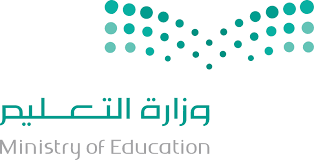                وزارة التعليم                                                                                                                     الصف : الرابع الابتدائي    الإدارة العامة للتعليم بمنطقة ………                                                                                                   زمن الاختبار : ساعتان  مدرسة …………………………                                                                                                  التاريخ :    /  ٨  /١٤٤٥هـالاختبار النهائي المادة الدراسات الاسلامية الفصل الدراسي الثاني لعام ١٤٤٤ – ١٤٤٥هـ( ١ )   السؤال الأول : اختار الإجابة الصحيحة من بين الأقواس : ( ٢ )   السؤال الثاني : ضع الكلمات بما يناسبها من الفراغات :     السؤال الثالث: صل العبارة من العامود ( أ ) بما يناسبها من العامود ( ب ) : ( ٣ )السؤال الرابع :انتهت الأسئلة مع تمنياتنا لكن بالتوفيق والنجاح                                                                   المعلمة المادة / ( ٤ )المدققةالمدققةالمراجعةالمراجعةالمصححةالمصححةالدرجةالدرجةرقم السؤالالتوقيعالاسمالتوقيعالاسمالتوقيعالاسمكتابةًرقمًارقم السؤالالسؤال الأولالسؤال الثانيالسؤال الثالثالسؤال الرابعالمجموع٤٠المجموع١- هي كل ما يحبه الله ويرضاه من الأقوال والأعمال الظاهرة والباطنة١- هي كل ما يحبه الله ويرضاه من الأقوال والأعمال الظاهرة والباطنة١- هي كل ما يحبه الله ويرضاه من الأقوال والأعمال الظاهرة والباطنة١- هي كل ما يحبه الله ويرضاه من الأقوال والأعمال الظاهرة والباطنةا) العبادةب) الطاعةج) العمل الصالحد) التوحيد٢- صحابية جليلة من صفاتها كانت صوامة قوامة لليل٢- صحابية جليلة من صفاتها كانت صوامة قوامة لليل٢- صحابية جليلة من صفاتها كانت صوامة قوامة لليل٢- صحابية جليلة من صفاتها كانت صوامة قوامة لليلأ) أم سلمةب) حفصة بنت عمرج) فاطمة بنت محمدد) عائشة بنت أبي بكر٣-‏ هو ما يلبس على الرجل من الجلد ونحوه٣-‏ هو ما يلبس على الرجل من الجلد ونحوه٣-‏ هو ما يلبس على الرجل من الجلد ونحوه٣-‏ هو ما يلبس على الرجل من الجلد ونحوهأ)  الخفب) الجواربج) الجبيرةد)  الشراب٤- للعبادة أركان عددها ٤- للعبادة أركان عددها ٤- للعبادة أركان عددها ٤- للعبادة أركان عددها أ)  ركن واحد فقطب) ركنين فقطج) ثلاثة أركاند)  أربعة أركان٥- وضع الصحابة المصحف الذي جمعه أبو بكر الصديق عند الصحابية الجليلة  ٥- وضع الصحابة المصحف الذي جمعه أبو بكر الصديق عند الصحابية الجليلة  ٥- وضع الصحابة المصحف الذي جمعه أبو بكر الصديق عند الصحابية الجليلة  ٥- وضع الصحابة المصحف الذي جمعه أبو بكر الصديق عند الصحابية الجليلة  أ)  حفصة بنت عمرب)  عائشة بنت أبي بكرج)  فاطمة بنت محمدد)  خديجة بنت خويلد٦- مدة المسح للمقيم٦- مدة المسح للمقيم٦- مدة المسح للمقيم٦- مدة المسح للمقيمأ)  يومان فقطب)  ٤ أيام متصلةج)  ثلاثة أيام بلياليهاد)  يوم وليلة٧- ‏ من العبادات الظاهرة٧- ‏ من العبادات الظاهرة٧- ‏ من العبادات الظاهرة٧- ‏ من العبادات الظاهرةأ) ‏ الصلاةب)  التوكل على اللهج) الإيماند) رجاء الله٨- كيف كانت معاملة النبي صلى الله عليه وسلم لأولاده٨- كيف كانت معاملة النبي صلى الله عليه وسلم لأولاده٨- كيف كانت معاملة النبي صلى الله عليه وسلم لأولاده٨- كيف كانت معاملة النبي صلى الله عليه وسلم لأولادهأ)  رحيما محبا لهمب)  قاسي التعاملج) لا يحبهم ولا يرفق بهمد)  لا يقبلهم٩- مدة المسح للمسافر٩- مدة المسح للمسافر٩- مدة المسح للمسافر٩- مدة المسح للمسافرأ) يومان فقطب) ٤ أيام متصلةج)  ثلاثة أيام بلياليهاد) يوم وليلة١٠- قراءة القرآن من أنواع العبادات ١٠- قراءة القرآن من أنواع العبادات ١٠- قراءة القرآن من أنواع العبادات ١٠- قراءة القرآن من أنواع العبادات أ) الباطنةأ) الـظاهرةج) القلبيةد) الخفية١١-  عدد أبناء النبي محمد صلى الله عليه وسلم هو١١-  عدد أبناء النبي محمد صلى الله عليه وسلم هو١١-  عدد أبناء النبي محمد صلى الله عليه وسلم هو١١-  عدد أبناء النبي محمد صلى الله عليه وسلم هوأ) ٣ أبناءب) ٤ أبناءج)  ليس لديه أبناءد) لديه بنات فقط١٢- من مبطلات المسح ١٢- من مبطلات المسح ١٢- من مبطلات المسح ١٢- من مبطلات المسح أ)  لبس الخفب)  انتهاء المدة المحددةج)  مسح بعد الحدثد)  المسح أسفل الخف١٣- يشترط لقبول العبادة ١٣- يشترط لقبول العبادة ١٣- يشترط لقبول العبادة ١٣- يشترط لقبول العبادة أ) لا توجد شروطب) شرط واحدج)  شرطان فقطد)  ٣ شروط١٤- كان النبي صلى الله عليه وسلم قائما بحقوق أزواجه ومنها ١٤- كان النبي صلى الله عليه وسلم قائما بحقوق أزواجه ومنها ١٤- كان النبي صلى الله عليه وسلم قائما بحقوق أزواجه ومنها ١٤- كان النبي صلى الله عليه وسلم قائما بحقوق أزواجه ومنها أ)  العدل بينهنب) لا يخدمهنج)  الظلم لهند)  عدم مدحهن١٥-  تبدا مدة المسح للمقيم والمسافر١٥-  تبدا مدة المسح للمقيم والمسافر١٥-  تبدا مدة المسح للمقيم والمسافر١٥-  تبدا مدة المسح للمقيم والمسافرأ)  لبس الخفب)  من أول المسح بعد الحدثج)  مسح بعد الحدثد) عند خلع الخف١٦-  قوله تعالى "وَلِمَنْ خَافَ مَقَامَ رَبِّهِ جَنَّتَانِ" دليل على١٦-  قوله تعالى "وَلِمَنْ خَافَ مَقَامَ رَبِّهِ جَنَّتَانِ" دليل على١٦-  قوله تعالى "وَلِمَنْ خَافَ مَقَامَ رَبِّهِ جَنَّتَانِ" دليل على١٦-  قوله تعالى "وَلِمَنْ خَافَ مَقَامَ رَبِّهِ جَنَّتَانِ" دليل علىأ) دليل الخوفب)  دليل المحبةج) دليل الرجاءد) دليل التوكل١٧- معنى كلمة (وأنا خيركم لأهلي) في حديث "خيركم خيركم لأهله، وأنا خيركم لأهلي" أن١٧- معنى كلمة (وأنا خيركم لأهلي) في حديث "خيركم خيركم لأهله، وأنا خيركم لأهلي" أن١٧- معنى كلمة (وأنا خيركم لأهلي) في حديث "خيركم خيركم لأهله، وأنا خيركم لأهلي" أن١٧- معنى كلمة (وأنا خيركم لأهلي) في حديث "خيركم خيركم لأهله، وأنا خيركم لأهلي" أنأ) خير الناس لأهليب)  خير المسلمين وأفضلهمج)  النبي ﷺ خير الناس لأهلهد)  من هو مؤدي حقوق أهله١٨- من الحالات التي يشرع فيها التيمم١٨- من الحالات التي يشرع فيها التيمم١٨- من الحالات التي يشرع فيها التيمم١٨- من الحالات التي يشرع فيها التيممأ) لا يتضرر بملامستها للماءب)  الماء القليل يستطيع به الوضوءج)  إذا كان الماء موجوداًد)  عدم وجود الماء١٩- هو الإيمان بأسماء الله وصفاته المذكورة في القرآن والسنة النبوية تعريف١٩- هو الإيمان بأسماء الله وصفاته المذكورة في القرآن والسنة النبوية تعريف١٩- هو الإيمان بأسماء الله وصفاته المذكورة في القرآن والسنة النبوية تعريف١٩- هو الإيمان بأسماء الله وصفاته المذكورة في القرآن والسنة النبوية تعريفأ) توحيد الألوهيةب)  توحيد الأسماء والصفاتج) توحيد الربوبيةد)  التوحيد٢٠- صحابي جليل خدم النبي صلى الله عليه وسلم ١٠ سنين هو٢٠- صحابي جليل خدم النبي صلى الله عليه وسلم ١٠ سنين هو٢٠- صحابي جليل خدم النبي صلى الله عليه وسلم ١٠ سنين هو٢٠- صحابي جليل خدم النبي صلى الله عليه وسلم ١٠ سنين هوأ) أنس بن مالكب) عبدالله بن مسعودج) عقبة بن عامرد) أبو بكر الصديقطهارة التراب – صفة الظلم – دليل اثبات اسم الخالق – بغلة النبي ﷺ – الصلاة – من شروط التيمم – قراءة القرآن – عبدالله بن مسعود – الركن الثاني من أركان الإسلام – ما نفاه الله عن نفسهطهارة التراب – صفة الظلم – دليل اثبات اسم الخالق – بغلة النبي ﷺ – الصلاة – من شروط التيمم – قراءة القرآن – عبدالله بن مسعود – الركن الثاني من أركان الإسلام – ما نفاه الله عن نفسهطهارة التراب – صفة الظلم – دليل اثبات اسم الخالق – بغلة النبي ﷺ – الصلاة – من شروط التيمم – قراءة القرآن – عبدالله بن مسعود – الركن الثاني من أركان الإسلام – ما نفاه الله عن نفسهالرقمالعبارةالكلمة ١النية وتعذر استعمال الماء لفقده أو لمرض ونحوه٢من أمثلة للصفات المنفية عن الله٣هو كان صاحب الوسادة في مجلس النبي ﷺ وكان يحمل سواكه٤من شروط التيمم٥قوله تعالى "هُوَ اللَّهُ الْخَالِقُ الْبَارِئُ الْمُصَوِّرُ" دليل إثبات اسم٦الصحابي الجليل عقبة بن عامر هو الذي كان صاحب ٧منزلة الصلاة في الإسلام وهي٨ماذا ننفي عن الله تعالى من صفات النقص٩أمر النبي ﷺ بالسواك وأكثر من استعماله وبخاصة عند١٠أول ما يسأل عنه العبد يوم القيامة هو                          ( أ )ضع الرقم                    ( ب )١- من فضائل التبكير إلى الصلاة حذيفة بن اليمان العبسي٢- تتحول المباحات إلى عبادة إذا  الصلاة٣- كان ﷺ إذا لبس ثوبه بدأ بشقهينام أول الليل بعد صلاة العشاء٤- أوصى النبي ﷺ ربيعة بن كعب بكثرة التسمية قبل الأكل٥- من أداب الأكل والشرب عند النبي ﷺالسجود (الصلاة)٦- صفة نوم النبي ﷺ كان الأيمن٧- المحافظة عليها سبب في الفلاحنوينا بها التقوي على الطاعة٨- يسمى صاحب سر رسول الله ﷺيمحو الخطايا ويرفع الدرجاتالحق